Requerimento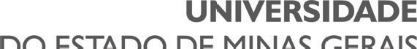 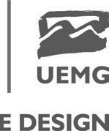 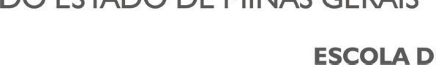 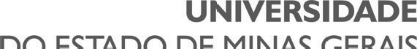 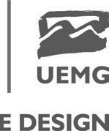 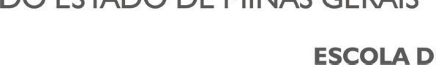 COORDENAÇÃO DE CURSOALUNO:		 PERÍODO:	TURNO:   DESIGN DE AMBIENTES	     DESIGN DE PRODUTO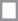 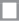    DESIGN GRÁFICO	    ARTES VISUAIS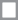 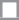                                                                               DESIGN DE M O D ASOLICITAÇÃO - Preencher um formulário por assunto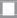 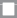 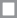 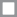 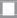 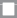 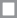 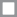 Informaçoes complementares:	ENDEREÇO:BAIRRO:	CEP:CIDADE/UF:	TEL:E-MAIL:ASSINATURA DO SOLICITANTE:Belo Horizonte,	de	de 20Despacho do coordenador:	Visto da Secretaria:Escola de Design - UEMG                          Rua Gonçalves Dias, 1434 – Lourdes – Praça da Liberdade                    | www.uemg.br | www.ed.uemg.br |  secretaria.design@gmail.com